ОПРОСНЫЙ ЛИСТ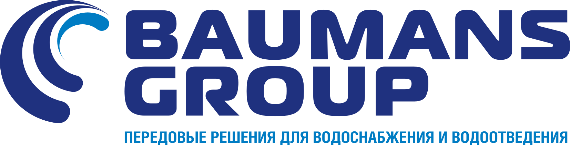 для подбора турбовоздуходувокООО «Бауманс Груп»Тел: +7 (495) 121-49-50Эл.почта: info@baumgroup.ruСайт: www.baumgroup.ruКонтактные данные:Основные параметры воздуходувки:Рабочие условия:Исполнение:Применение:Аксессуары:Инспекция оборудования:Дополнительно:Ответственное лицоКонтактный телефонЗаказчикОбъектРасход на всасе при 20С, Давление на выходе, барПроектное значениеРабочая точкаМинимальная точкаМаксимальная точкаУстановкаВысота над уровнем моря, мТемпература окр. среды, СТемпература окр. среды, САтмосферное давление, мбарМакс. температура окр. среды,СМакс. температура окр. среды,СОтносительная влажность, %Температура воздуха на всасе,СТемпература воздуха на всасе,СНапряжение, ВСодержание пылиСодержание пылиЧастота, ГцСодержание
коррозионно-активных газовСодержание
коррозионно-активных газовИнтерфейс
управленияФланцевое соединениеТип всаса (из помещения, фланцевое соединение)Тип всаса (из помещения, фланцевое соединение)Тип процесса*) – необходимо указать количество старт-стопов в единицу времени*) – необходимо указать количество старт-стопов в единицу времени*) – необходимо указать количество старт-стопов в единицу времениГлушительОбратный клапанОбратный клапанГибкое соединениеЭлектрический фильтрИспытания в присутствии заказчикаНезависимая инспекцияНеобходимость соответствия особым требованиям или специальным стандартам?Планируется ли модернизация системы аэрации и мешалок?Другая информация, которая может повлиять на выбор воздуходувкиДругая информация, которая может повлиять на выбор воздуходувки